    (Diisi oleh PPPI)Ruj. Fail        :Kod Projek   :                                           UNIVERSITI PERTAHANAN NASIONAL MALAYSIAPUSAT PENGURUSAN PENYELIDIKAN DAN INOVASI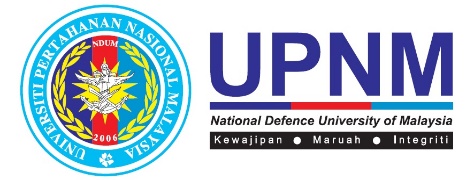         SELF-FUND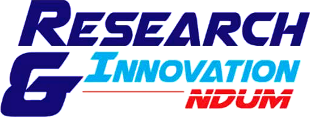         APPLICATION FORM                                 [Incomplete form will be rejected]                                           UNIVERSITI PERTAHANAN NASIONAL MALAYSIAPUSAT PENGURUSAN PENYELIDIKAN DAN INOVASI        SELF-FUND        APPLICATION FORM                                 [Incomplete form will be rejected]                                           UNIVERSITI PERTAHANAN NASIONAL MALAYSIAPUSAT PENGURUSAN PENYELIDIKAN DAN INOVASI        SELF-FUND        APPLICATION FORM                                 [Incomplete form will be rejected]                                           UNIVERSITI PERTAHANAN NASIONAL MALAYSIAPUSAT PENGURUSAN PENYELIDIKAN DAN INOVASI        SELF-FUND        APPLICATION FORM                                 [Incomplete form will be rejected]                                           UNIVERSITI PERTAHANAN NASIONAL MALAYSIAPUSAT PENGURUSAN PENYELIDIKAN DAN INOVASI        SELF-FUND        APPLICATION FORM                                 [Incomplete form will be rejected]                                           UNIVERSITI PERTAHANAN NASIONAL MALAYSIAPUSAT PENGURUSAN PENYELIDIKAN DAN INOVASI        SELF-FUND        APPLICATION FORM                                 [Incomplete form will be rejected]                                           UNIVERSITI PERTAHANAN NASIONAL MALAYSIAPUSAT PENGURUSAN PENYELIDIKAN DAN INOVASI        SELF-FUND        APPLICATION FORM                                 [Incomplete form will be rejected]                                           UNIVERSITI PERTAHANAN NASIONAL MALAYSIAPUSAT PENGURUSAN PENYELIDIKAN DAN INOVASI        SELF-FUND        APPLICATION FORM                                 [Incomplete form will be rejected]                                           UNIVERSITI PERTAHANAN NASIONAL MALAYSIAPUSAT PENGURUSAN PENYELIDIKAN DAN INOVASI        SELF-FUND        APPLICATION FORM                                 [Incomplete form will be rejected]                                           UNIVERSITI PERTAHANAN NASIONAL MALAYSIAPUSAT PENGURUSAN PENYELIDIKAN DAN INOVASI        SELF-FUND        APPLICATION FORM                                 [Incomplete form will be rejected]                                           UNIVERSITI PERTAHANAN NASIONAL MALAYSIAPUSAT PENGURUSAN PENYELIDIKAN DAN INOVASI        SELF-FUND        APPLICATION FORM                                 [Incomplete form will be rejected]                                           UNIVERSITI PERTAHANAN NASIONAL MALAYSIAPUSAT PENGURUSAN PENYELIDIKAN DAN INOVASI        SELF-FUND        APPLICATION FORM                                 [Incomplete form will be rejected]ATITLE OF PROPOSED RESEARCH:Tajuk penyelidikan yang dicadangkan :TITLE OF PROPOSED RESEARCH:Tajuk penyelidikan yang dicadangkan :TITLE OF PROPOSED RESEARCH:Tajuk penyelidikan yang dicadangkan :TITLE OF PROPOSED RESEARCH:Tajuk penyelidikan yang dicadangkan :TITLE OF PROPOSED RESEARCH:Tajuk penyelidikan yang dicadangkan :TITLE OF PROPOSED RESEARCH:Tajuk penyelidikan yang dicadangkan :TITLE OF PROPOSED RESEARCH:Tajuk penyelidikan yang dicadangkan :TITLE OF PROPOSED RESEARCH:Tajuk penyelidikan yang dicadangkan :TITLE OF PROPOSED RESEARCH:Tajuk penyelidikan yang dicadangkan :TITLE OF PROPOSED RESEARCH:Tajuk penyelidikan yang dicadangkan :TITLE OF PROPOSED RESEARCH:Tajuk penyelidikan yang dicadangkan :BDETAILS OF RESEARCHER / MAKLUMAT PENYELIDIK DETAILS OF RESEARCHER / MAKLUMAT PENYELIDIK DETAILS OF RESEARCHER / MAKLUMAT PENYELIDIK DETAILS OF RESEARCHER / MAKLUMAT PENYELIDIK DETAILS OF RESEARCHER / MAKLUMAT PENYELIDIK DETAILS OF RESEARCHER / MAKLUMAT PENYELIDIK DETAILS OF RESEARCHER / MAKLUMAT PENYELIDIK DETAILS OF RESEARCHER / MAKLUMAT PENYELIDIK DETAILS OF RESEARCHER / MAKLUMAT PENYELIDIK DETAILS OF RESEARCHER / MAKLUMAT PENYELIDIK DETAILS OF RESEARCHER / MAKLUMAT PENYELIDIK B(i)Name of Project Leader:                                                                   Identity card no.:Nama Ketua Projek:                                                                            No. Kad Pengenalan :Name of Project Leader:                                                                   Identity card no.:Nama Ketua Projek:                                                                            No. Kad Pengenalan :Name of Project Leader:                                                                   Identity card no.:Nama Ketua Projek:                                                                            No. Kad Pengenalan :Name of Project Leader:                                                                   Identity card no.:Nama Ketua Projek:                                                                            No. Kad Pengenalan :Name of Project Leader:                                                                   Identity card no.:Nama Ketua Projek:                                                                            No. Kad Pengenalan :Name of Project Leader:                                                                   Identity card no.:Nama Ketua Projek:                                                                            No. Kad Pengenalan :Name of Project Leader:                                                                   Identity card no.:Nama Ketua Projek:                                                                            No. Kad Pengenalan :Name of Project Leader:                                                                   Identity card no.:Nama Ketua Projek:                                                                            No. Kad Pengenalan :Name of Project Leader:                                                                   Identity card no.:Nama Ketua Projek:                                                                            No. Kad Pengenalan :Name of Project Leader:                                                                   Identity card no.:Nama Ketua Projek:                                                                            No. Kad Pengenalan :Name of Project Leader:                                                                   Identity card no.:Nama Ketua Projek:                                                                            No. Kad Pengenalan :B(ii) Position (Please tick):Jawatan (Sila tanda):        Professor                   Associate Professor                    Lecturer                         Others (please specify)        Profesor                      Prof. Madya                                    Pensyarah                      Lain-lain(sila nyatakan)                                                                                              ---------------------------------    --------------------------------- Position (Please tick):Jawatan (Sila tanda):        Professor                   Associate Professor                    Lecturer                         Others (please specify)        Profesor                      Prof. Madya                                    Pensyarah                      Lain-lain(sila nyatakan)                                                                                              ---------------------------------    --------------------------------- Position (Please tick):Jawatan (Sila tanda):        Professor                   Associate Professor                    Lecturer                         Others (please specify)        Profesor                      Prof. Madya                                    Pensyarah                      Lain-lain(sila nyatakan)                                                                                              ---------------------------------    --------------------------------- Position (Please tick):Jawatan (Sila tanda):        Professor                   Associate Professor                    Lecturer                         Others (please specify)        Profesor                      Prof. Madya                                    Pensyarah                      Lain-lain(sila nyatakan)                                                                                              ---------------------------------    --------------------------------- Position (Please tick):Jawatan (Sila tanda):        Professor                   Associate Professor                    Lecturer                         Others (please specify)        Profesor                      Prof. Madya                                    Pensyarah                      Lain-lain(sila nyatakan)                                                                                              ---------------------------------    --------------------------------- Position (Please tick):Jawatan (Sila tanda):        Professor                   Associate Professor                    Lecturer                         Others (please specify)        Profesor                      Prof. Madya                                    Pensyarah                      Lain-lain(sila nyatakan)                                                                                              ---------------------------------    --------------------------------- Position (Please tick):Jawatan (Sila tanda):        Professor                   Associate Professor                    Lecturer                         Others (please specify)        Profesor                      Prof. Madya                                    Pensyarah                      Lain-lain(sila nyatakan)                                                                                              ---------------------------------    --------------------------------- Position (Please tick):Jawatan (Sila tanda):        Professor                   Associate Professor                    Lecturer                         Others (please specify)        Profesor                      Prof. Madya                                    Pensyarah                      Lain-lain(sila nyatakan)                                                                                              ---------------------------------    --------------------------------- Position (Please tick):Jawatan (Sila tanda):        Professor                   Associate Professor                    Lecturer                         Others (please specify)        Profesor                      Prof. Madya                                    Pensyarah                      Lain-lain(sila nyatakan)                                                                                              ---------------------------------    --------------------------------- Position (Please tick):Jawatan (Sila tanda):        Professor                   Associate Professor                    Lecturer                         Others (please specify)        Profesor                      Prof. Madya                                    Pensyarah                      Lain-lain(sila nyatakan)                                                                                              ---------------------------------    --------------------------------- Position (Please tick):Jawatan (Sila tanda):        Professor                   Associate Professor                    Lecturer                         Others (please specify)        Profesor                      Prof. Madya                                    Pensyarah                      Lain-lain(sila nyatakan)                                                                                              ---------------------------------    ---------------------------------B(iii)Faculty /School/Centre/Unit (Please provide full address):Fakulti /Jabatan /Pusat/Unit (Sila nyatakan alamat penuh):Faculty /School/Centre/Unit (Please provide full address):Fakulti /Jabatan /Pusat/Unit (Sila nyatakan alamat penuh):Faculty /School/Centre/Unit (Please provide full address):Fakulti /Jabatan /Pusat/Unit (Sila nyatakan alamat penuh):Faculty /School/Centre/Unit (Please provide full address):Fakulti /Jabatan /Pusat/Unit (Sila nyatakan alamat penuh):Faculty /School/Centre/Unit (Please provide full address):Fakulti /Jabatan /Pusat/Unit (Sila nyatakan alamat penuh):Faculty /School/Centre/Unit (Please provide full address):Fakulti /Jabatan /Pusat/Unit (Sila nyatakan alamat penuh):Faculty /School/Centre/Unit (Please provide full address):Fakulti /Jabatan /Pusat/Unit (Sila nyatakan alamat penuh):Faculty /School/Centre/Unit (Please provide full address):Fakulti /Jabatan /Pusat/Unit (Sila nyatakan alamat penuh):Faculty /School/Centre/Unit (Please provide full address):Fakulti /Jabatan /Pusat/Unit (Sila nyatakan alamat penuh):Faculty /School/Centre/Unit (Please provide full address):Fakulti /Jabatan /Pusat/Unit (Sila nyatakan alamat penuh):Faculty /School/Centre/Unit (Please provide full address):Fakulti /Jabatan /Pusat/Unit (Sila nyatakan alamat penuh):B(iv)Office Telephone No.:                                                                        Handphone No.:No. Telefon Pejabat:                                                                            No. Telefon Bimbit:Office Telephone No.:                                                                        Handphone No.:No. Telefon Pejabat:                                                                            No. Telefon Bimbit:Office Telephone No.:                                                                        Handphone No.:No. Telefon Pejabat:                                                                            No. Telefon Bimbit:Office Telephone No.:                                                                        Handphone No.:No. Telefon Pejabat:                                                                            No. Telefon Bimbit:Office Telephone No.:                                                                        Handphone No.:No. Telefon Pejabat:                                                                            No. Telefon Bimbit:Office Telephone No.:                                                                        Handphone No.:No. Telefon Pejabat:                                                                            No. Telefon Bimbit:Office Telephone No.:                                                                        Handphone No.:No. Telefon Pejabat:                                                                            No. Telefon Bimbit:Office Telephone No.:                                                                        Handphone No.:No. Telefon Pejabat:                                                                            No. Telefon Bimbit:Office Telephone No.:                                                                        Handphone No.:No. Telefon Pejabat:                                                                            No. Telefon Bimbit:Office Telephone No.:                                                                        Handphone No.:No. Telefon Pejabat:                                                                            No. Telefon Bimbit:Office Telephone No.:                                                                        Handphone No.:No. Telefon Pejabat:                                                                            No. Telefon Bimbit:B(v)E-mail Address:Alamat e-mel:E-mail Address:Alamat e-mel:E-mail Address:Alamat e-mel:E-mail Address:Alamat e-mel:E-mail Address:Alamat e-mel:E-mail Address:Alamat e-mel:E-mail Address:Alamat e-mel:E-mail Address:Alamat e-mel:E-mail Address:Alamat e-mel:E-mail Address:Alamat e-mel:E-mail Address:Alamat e-mel:B(vi)Date of first appointment with this University:Tarikh mula berkhidmat dengan Universiti ini:Date of first appointment with this University:Tarikh mula berkhidmat dengan Universiti ini:Date of first appointment with this University:Tarikh mula berkhidmat dengan Universiti ini:Date of first appointment with this University:Tarikh mula berkhidmat dengan Universiti ini:Date of first appointment with this University:Tarikh mula berkhidmat dengan Universiti ini:Date of first appointment with this University:Tarikh mula berkhidmat dengan Universiti ini:Date of first appointment with this University:Tarikh mula berkhidmat dengan Universiti ini:Date of first appointment with this University:Tarikh mula berkhidmat dengan Universiti ini:Date of first appointment with this University:Tarikh mula berkhidmat dengan Universiti ini:Date of first appointment with this University:Tarikh mula berkhidmat dengan Universiti ini:Date of first appointment with this University:Tarikh mula berkhidmat dengan Universiti ini:B(vii)Type of Service (Please circle):Jenis Perkhidmatan(Sila bulatkan):           Permanent                                      Contract (State contract expiry date):           Tetap                                               Kontrak (Nyatakan tarikh tamat kontrak):    ____________________Type of Service (Please circle):Jenis Perkhidmatan(Sila bulatkan):           Permanent                                      Contract (State contract expiry date):           Tetap                                               Kontrak (Nyatakan tarikh tamat kontrak):    ____________________Type of Service (Please circle):Jenis Perkhidmatan(Sila bulatkan):           Permanent                                      Contract (State contract expiry date):           Tetap                                               Kontrak (Nyatakan tarikh tamat kontrak):    ____________________Type of Service (Please circle):Jenis Perkhidmatan(Sila bulatkan):           Permanent                                      Contract (State contract expiry date):           Tetap                                               Kontrak (Nyatakan tarikh tamat kontrak):    ____________________Type of Service (Please circle):Jenis Perkhidmatan(Sila bulatkan):           Permanent                                      Contract (State contract expiry date):           Tetap                                               Kontrak (Nyatakan tarikh tamat kontrak):    ____________________Type of Service (Please circle):Jenis Perkhidmatan(Sila bulatkan):           Permanent                                      Contract (State contract expiry date):           Tetap                                               Kontrak (Nyatakan tarikh tamat kontrak):    ____________________Type of Service (Please circle):Jenis Perkhidmatan(Sila bulatkan):           Permanent                                      Contract (State contract expiry date):           Tetap                                               Kontrak (Nyatakan tarikh tamat kontrak):    ____________________Type of Service (Please circle):Jenis Perkhidmatan(Sila bulatkan):           Permanent                                      Contract (State contract expiry date):           Tetap                                               Kontrak (Nyatakan tarikh tamat kontrak):    ____________________Type of Service (Please circle):Jenis Perkhidmatan(Sila bulatkan):           Permanent                                      Contract (State contract expiry date):           Tetap                                               Kontrak (Nyatakan tarikh tamat kontrak):    ____________________Type of Service (Please circle):Jenis Perkhidmatan(Sila bulatkan):           Permanent                                      Contract (State contract expiry date):           Tetap                                               Kontrak (Nyatakan tarikh tamat kontrak):    ____________________Type of Service (Please circle):Jenis Perkhidmatan(Sila bulatkan):           Permanent                                      Contract (State contract expiry date):           Tetap                                               Kontrak (Nyatakan tarikh tamat kontrak):    ____________________CRESEARCH INFORMATION / MAKLUMAT PENYELIDIKANRESEARCH INFORMATION / MAKLUMAT PENYELIDIKANRESEARCH INFORMATION / MAKLUMAT PENYELIDIKANRESEARCH INFORMATION / MAKLUMAT PENYELIDIKANRESEARCH INFORMATION / MAKLUMAT PENYELIDIKANRESEARCH INFORMATION / MAKLUMAT PENYELIDIKANRESEARCH INFORMATION / MAKLUMAT PENYELIDIKANRESEARCH INFORMATION / MAKLUMAT PENYELIDIKANRESEARCH INFORMATION / MAKLUMAT PENYELIDIKANRESEARCH INFORMATION / MAKLUMAT PENYELIDIKANRESEARCH INFORMATION / MAKLUMAT PENYELIDIKANC(i)Research Cluster (Please tick ( √ )):Kluster Penyelidikan (Sila tanda ( √ )):Pure Science (Sains Tulen)             Chemistry                                       Physic                                          Biology            (Kimia)                                             (Fizik)                                          (Biologi)               Biochemistry                                   Materials Science                        Mathematics and Statistics            (Biokimia)                                        (Sains Bahan)                             (Matematik dan Statistik)B.   Applied Science (Sains Gunaan)         Chemistry                                        Physic                                          Biology            (Kimia)                                            (Fizik)                                           (Biologi)            Mathematics and Statistics            Biotechnology                              Materials Science            (Matematik dan Statistik)               (Bioteknologi)                               (Sains Bahan)    C.    Technology and Engineering (Teknologi dan Kejuruteraan)            Mechanical & Manufacturing          Electrical and Electronic              Civil and Structural            (Mekanikal dan Pembuatan)           (Elektrikal dan Elektronik)           (Awam dan Struktur)                Material and Polymer                      Chemical Engineering                 Energy and Green Technology              (Bahan dan Polimer)                       and Processing                           (Tenaga dan Teknologi Hijau)                                                                                    (Kejuruteraan Kimia dan                                                                         Proses)                     Infrastructure and                            Construction and                         Aerospace             Transportation                                 Construction Materials                (Aeroangkasa)             (Infrastruktur dan                            (Pembinaan dan Bahan             Pengangkutan)                               Binaan)   D.    Clinical and Health Sciences (Sains Kesihatan dan Klinikal)            Basic Medical Sciences                   Pharmacy                                       Pharmacology            (Sains Perubatan Asas)                   (Farmasi)                                        (Farmakologi)            Medical Microbiology                       Parasitology                                    Pathology            (Mikrobiologi Perubatan)                 (Parasitologi)                                   (Pathologi)           Community Medical Prevention        Clinical Surgical                              Clinical Medical            (Perubatan Pencegahan                  (Klinikal Surgikal)                           (Klinikal Medikal)                                    Masyarakat)                                       Associate Health Science                Dental                                             Nursing Science            (Sains Kesihatan Bersekutu)           (Pergigian)                                      (Sains Kejururawatan)                            E.    Social Sciences (Sains Sosial)            Anthropology                                    Psychology                                     Sociology            (Antropologi)                                     (Psikologi)                                      (Sosiologi)                   Political Science                               Business and Management            Geography            (Sains Politik)                                   (Pengurusan dan Perniagaan)       (Geografi)                    Economic                                          Human Ecology                             Communication                 (Ekonomi)                                         (Ekologi Manusia)                          (Komunikasi)    F.     Arts and Applied Arts (Sastera dan Sastera Ikhtisas)                         Language and Linguistic                 Literature                                         Religion            (Bahasa dan Linguistik)                  (Kesusasteraan)                              (Agama)                          Philosophy                                      Civilization                                       History            (Falsafah)                                        (Tamadun)                                      (Sejarah)                   Art                                                   Culture                                             Education            (Seni)                                              (Budaya)                                          (Pendidikan)                  Policies and Law                             Built Environment                             Environment            (Dasar dan Undang-undang)          (Alam Bina-                                      (Alam Sekitar-                                                                    Aspek Kemanusiaan)                       Aspek Kemanusiaan)                 G.   Natural Sciences and National Heritage (Sains Tabii dan Warisan Negara)                    Environment                                   Forestry                                            Agriculture            (Alam Sekitar)                                 (Perhutanan)                                   (Pertanian)                        Marine                                             Archaeology                                    Geoscience            (Marin)                                            (Arkeologi)                                        (Geosains)            Ethnography                                   Built Environment                            Culture            (Etnografi)                                       (Heritage Aspect)                            (Budaya)                                                                    Alam Bina (Aspek Warisan)              Biodiversity            (Kepelbagaian Biologi)	    H.   Information and Communication Technology (Teknologi Maklumat dan Komunikasi)                     Software and Information System            Soft Computing                             Computer Networking             (Perisian dan Sistem Maklumat)              (Pengkomputeran Lembut)           (Rangkaian Komputer)               Information Security                                 Multimedia                                     Computer Engineering             (Keselamatan Maklumat)                         (Multimedia)                                  (Kejuruteraan Komputer)             Computer Science             (Sains Komputer)Research Cluster (Please tick ( √ )):Kluster Penyelidikan (Sila tanda ( √ )):Pure Science (Sains Tulen)             Chemistry                                       Physic                                          Biology            (Kimia)                                             (Fizik)                                          (Biologi)               Biochemistry                                   Materials Science                        Mathematics and Statistics            (Biokimia)                                        (Sains Bahan)                             (Matematik dan Statistik)B.   Applied Science (Sains Gunaan)         Chemistry                                        Physic                                          Biology            (Kimia)                                            (Fizik)                                           (Biologi)            Mathematics and Statistics            Biotechnology                              Materials Science            (Matematik dan Statistik)               (Bioteknologi)                               (Sains Bahan)    C.    Technology and Engineering (Teknologi dan Kejuruteraan)            Mechanical & Manufacturing          Electrical and Electronic              Civil and Structural            (Mekanikal dan Pembuatan)           (Elektrikal dan Elektronik)           (Awam dan Struktur)                Material and Polymer                      Chemical Engineering                 Energy and Green Technology              (Bahan dan Polimer)                       and Processing                           (Tenaga dan Teknologi Hijau)                                                                                    (Kejuruteraan Kimia dan                                                                         Proses)                     Infrastructure and                            Construction and                         Aerospace             Transportation                                 Construction Materials                (Aeroangkasa)             (Infrastruktur dan                            (Pembinaan dan Bahan             Pengangkutan)                               Binaan)   D.    Clinical and Health Sciences (Sains Kesihatan dan Klinikal)            Basic Medical Sciences                   Pharmacy                                       Pharmacology            (Sains Perubatan Asas)                   (Farmasi)                                        (Farmakologi)            Medical Microbiology                       Parasitology                                    Pathology            (Mikrobiologi Perubatan)                 (Parasitologi)                                   (Pathologi)           Community Medical Prevention        Clinical Surgical                              Clinical Medical            (Perubatan Pencegahan                  (Klinikal Surgikal)                           (Klinikal Medikal)                                    Masyarakat)                                       Associate Health Science                Dental                                             Nursing Science            (Sains Kesihatan Bersekutu)           (Pergigian)                                      (Sains Kejururawatan)                            E.    Social Sciences (Sains Sosial)            Anthropology                                    Psychology                                     Sociology            (Antropologi)                                     (Psikologi)                                      (Sosiologi)                   Political Science                               Business and Management            Geography            (Sains Politik)                                   (Pengurusan dan Perniagaan)       (Geografi)                    Economic                                          Human Ecology                             Communication                 (Ekonomi)                                         (Ekologi Manusia)                          (Komunikasi)    F.     Arts and Applied Arts (Sastera dan Sastera Ikhtisas)                         Language and Linguistic                 Literature                                         Religion            (Bahasa dan Linguistik)                  (Kesusasteraan)                              (Agama)                          Philosophy                                      Civilization                                       History            (Falsafah)                                        (Tamadun)                                      (Sejarah)                   Art                                                   Culture                                             Education            (Seni)                                              (Budaya)                                          (Pendidikan)                  Policies and Law                             Built Environment                             Environment            (Dasar dan Undang-undang)          (Alam Bina-                                      (Alam Sekitar-                                                                    Aspek Kemanusiaan)                       Aspek Kemanusiaan)                 G.   Natural Sciences and National Heritage (Sains Tabii dan Warisan Negara)                    Environment                                   Forestry                                            Agriculture            (Alam Sekitar)                                 (Perhutanan)                                   (Pertanian)                        Marine                                             Archaeology                                    Geoscience            (Marin)                                            (Arkeologi)                                        (Geosains)            Ethnography                                   Built Environment                            Culture            (Etnografi)                                       (Heritage Aspect)                            (Budaya)                                                                    Alam Bina (Aspek Warisan)              Biodiversity            (Kepelbagaian Biologi)	    H.   Information and Communication Technology (Teknologi Maklumat dan Komunikasi)                     Software and Information System            Soft Computing                             Computer Networking             (Perisian dan Sistem Maklumat)              (Pengkomputeran Lembut)           (Rangkaian Komputer)               Information Security                                 Multimedia                                     Computer Engineering             (Keselamatan Maklumat)                         (Multimedia)                                  (Kejuruteraan Komputer)             Computer Science             (Sains Komputer)Research Cluster (Please tick ( √ )):Kluster Penyelidikan (Sila tanda ( √ )):Pure Science (Sains Tulen)             Chemistry                                       Physic                                          Biology            (Kimia)                                             (Fizik)                                          (Biologi)               Biochemistry                                   Materials Science                        Mathematics and Statistics            (Biokimia)                                        (Sains Bahan)                             (Matematik dan Statistik)B.   Applied Science (Sains Gunaan)         Chemistry                                        Physic                                          Biology            (Kimia)                                            (Fizik)                                           (Biologi)            Mathematics and Statistics            Biotechnology                              Materials Science            (Matematik dan Statistik)               (Bioteknologi)                               (Sains Bahan)    C.    Technology and Engineering (Teknologi dan Kejuruteraan)            Mechanical & Manufacturing          Electrical and Electronic              Civil and Structural            (Mekanikal dan Pembuatan)           (Elektrikal dan Elektronik)           (Awam dan Struktur)                Material and Polymer                      Chemical Engineering                 Energy and Green Technology              (Bahan dan Polimer)                       and Processing                           (Tenaga dan Teknologi Hijau)                                                                                    (Kejuruteraan Kimia dan                                                                         Proses)                     Infrastructure and                            Construction and                         Aerospace             Transportation                                 Construction Materials                (Aeroangkasa)             (Infrastruktur dan                            (Pembinaan dan Bahan             Pengangkutan)                               Binaan)   D.    Clinical and Health Sciences (Sains Kesihatan dan Klinikal)            Basic Medical Sciences                   Pharmacy                                       Pharmacology            (Sains Perubatan Asas)                   (Farmasi)                                        (Farmakologi)            Medical Microbiology                       Parasitology                                    Pathology            (Mikrobiologi Perubatan)                 (Parasitologi)                                   (Pathologi)           Community Medical Prevention        Clinical Surgical                              Clinical Medical            (Perubatan Pencegahan                  (Klinikal Surgikal)                           (Klinikal Medikal)                                    Masyarakat)                                       Associate Health Science                Dental                                             Nursing Science            (Sains Kesihatan Bersekutu)           (Pergigian)                                      (Sains Kejururawatan)                            E.    Social Sciences (Sains Sosial)            Anthropology                                    Psychology                                     Sociology            (Antropologi)                                     (Psikologi)                                      (Sosiologi)                   Political Science                               Business and Management            Geography            (Sains Politik)                                   (Pengurusan dan Perniagaan)       (Geografi)                    Economic                                          Human Ecology                             Communication                 (Ekonomi)                                         (Ekologi Manusia)                          (Komunikasi)    F.     Arts and Applied Arts (Sastera dan Sastera Ikhtisas)                         Language and Linguistic                 Literature                                         Religion            (Bahasa dan Linguistik)                  (Kesusasteraan)                              (Agama)                          Philosophy                                      Civilization                                       History            (Falsafah)                                        (Tamadun)                                      (Sejarah)                   Art                                                   Culture                                             Education            (Seni)                                              (Budaya)                                          (Pendidikan)                  Policies and Law                             Built Environment                             Environment            (Dasar dan Undang-undang)          (Alam Bina-                                      (Alam Sekitar-                                                                    Aspek Kemanusiaan)                       Aspek Kemanusiaan)                 G.   Natural Sciences and National Heritage (Sains Tabii dan Warisan Negara)                    Environment                                   Forestry                                            Agriculture            (Alam Sekitar)                                 (Perhutanan)                                   (Pertanian)                        Marine                                             Archaeology                                    Geoscience            (Marin)                                            (Arkeologi)                                        (Geosains)            Ethnography                                   Built Environment                            Culture            (Etnografi)                                       (Heritage Aspect)                            (Budaya)                                                                    Alam Bina (Aspek Warisan)              Biodiversity            (Kepelbagaian Biologi)	    H.   Information and Communication Technology (Teknologi Maklumat dan Komunikasi)                     Software and Information System            Soft Computing                             Computer Networking             (Perisian dan Sistem Maklumat)              (Pengkomputeran Lembut)           (Rangkaian Komputer)               Information Security                                 Multimedia                                     Computer Engineering             (Keselamatan Maklumat)                         (Multimedia)                                  (Kejuruteraan Komputer)             Computer Science             (Sains Komputer)Research Cluster (Please tick ( √ )):Kluster Penyelidikan (Sila tanda ( √ )):Pure Science (Sains Tulen)             Chemistry                                       Physic                                          Biology            (Kimia)                                             (Fizik)                                          (Biologi)               Biochemistry                                   Materials Science                        Mathematics and Statistics            (Biokimia)                                        (Sains Bahan)                             (Matematik dan Statistik)B.   Applied Science (Sains Gunaan)         Chemistry                                        Physic                                          Biology            (Kimia)                                            (Fizik)                                           (Biologi)            Mathematics and Statistics            Biotechnology                              Materials Science            (Matematik dan Statistik)               (Bioteknologi)                               (Sains Bahan)    C.    Technology and Engineering (Teknologi dan Kejuruteraan)            Mechanical & Manufacturing          Electrical and Electronic              Civil and Structural            (Mekanikal dan Pembuatan)           (Elektrikal dan Elektronik)           (Awam dan Struktur)                Material and Polymer                      Chemical Engineering                 Energy and Green Technology              (Bahan dan Polimer)                       and Processing                           (Tenaga dan Teknologi Hijau)                                                                                    (Kejuruteraan Kimia dan                                                                         Proses)                     Infrastructure and                            Construction and                         Aerospace             Transportation                                 Construction Materials                (Aeroangkasa)             (Infrastruktur dan                            (Pembinaan dan Bahan             Pengangkutan)                               Binaan)   D.    Clinical and Health Sciences (Sains Kesihatan dan Klinikal)            Basic Medical Sciences                   Pharmacy                                       Pharmacology            (Sains Perubatan Asas)                   (Farmasi)                                        (Farmakologi)            Medical Microbiology                       Parasitology                                    Pathology            (Mikrobiologi Perubatan)                 (Parasitologi)                                   (Pathologi)           Community Medical Prevention        Clinical Surgical                              Clinical Medical            (Perubatan Pencegahan                  (Klinikal Surgikal)                           (Klinikal Medikal)                                    Masyarakat)                                       Associate Health Science                Dental                                             Nursing Science            (Sains Kesihatan Bersekutu)           (Pergigian)                                      (Sains Kejururawatan)                            E.    Social Sciences (Sains Sosial)            Anthropology                                    Psychology                                     Sociology            (Antropologi)                                     (Psikologi)                                      (Sosiologi)                   Political Science                               Business and Management            Geography            (Sains Politik)                                   (Pengurusan dan Perniagaan)       (Geografi)                    Economic                                          Human Ecology                             Communication                 (Ekonomi)                                         (Ekologi Manusia)                          (Komunikasi)    F.     Arts and Applied Arts (Sastera dan Sastera Ikhtisas)                         Language and Linguistic                 Literature                                         Religion            (Bahasa dan Linguistik)                  (Kesusasteraan)                              (Agama)                          Philosophy                                      Civilization                                       History            (Falsafah)                                        (Tamadun)                                      (Sejarah)                   Art                                                   Culture                                             Education            (Seni)                                              (Budaya)                                          (Pendidikan)                  Policies and Law                             Built Environment                             Environment            (Dasar dan Undang-undang)          (Alam Bina-                                      (Alam Sekitar-                                                                    Aspek Kemanusiaan)                       Aspek Kemanusiaan)                 G.   Natural Sciences and National Heritage (Sains Tabii dan Warisan Negara)                    Environment                                   Forestry                                            Agriculture            (Alam Sekitar)                                 (Perhutanan)                                   (Pertanian)                        Marine                                             Archaeology                                    Geoscience            (Marin)                                            (Arkeologi)                                        (Geosains)            Ethnography                                   Built Environment                            Culture            (Etnografi)                                       (Heritage Aspect)                            (Budaya)                                                                    Alam Bina (Aspek Warisan)              Biodiversity            (Kepelbagaian Biologi)	    H.   Information and Communication Technology (Teknologi Maklumat dan Komunikasi)                     Software and Information System            Soft Computing                             Computer Networking             (Perisian dan Sistem Maklumat)              (Pengkomputeran Lembut)           (Rangkaian Komputer)               Information Security                                 Multimedia                                     Computer Engineering             (Keselamatan Maklumat)                         (Multimedia)                                  (Kejuruteraan Komputer)             Computer Science             (Sains Komputer)Research Cluster (Please tick ( √ )):Kluster Penyelidikan (Sila tanda ( √ )):Pure Science (Sains Tulen)             Chemistry                                       Physic                                          Biology            (Kimia)                                             (Fizik)                                          (Biologi)               Biochemistry                                   Materials Science                        Mathematics and Statistics            (Biokimia)                                        (Sains Bahan)                             (Matematik dan Statistik)B.   Applied Science (Sains Gunaan)         Chemistry                                        Physic                                          Biology            (Kimia)                                            (Fizik)                                           (Biologi)            Mathematics and Statistics            Biotechnology                              Materials Science            (Matematik dan Statistik)               (Bioteknologi)                               (Sains Bahan)    C.    Technology and Engineering (Teknologi dan Kejuruteraan)            Mechanical & Manufacturing          Electrical and Electronic              Civil and Structural            (Mekanikal dan Pembuatan)           (Elektrikal dan Elektronik)           (Awam dan Struktur)                Material and Polymer                      Chemical Engineering                 Energy and Green Technology              (Bahan dan Polimer)                       and Processing                           (Tenaga dan Teknologi Hijau)                                                                                    (Kejuruteraan Kimia dan                                                                         Proses)                     Infrastructure and                            Construction and                         Aerospace             Transportation                                 Construction Materials                (Aeroangkasa)             (Infrastruktur dan                            (Pembinaan dan Bahan             Pengangkutan)                               Binaan)   D.    Clinical and Health Sciences (Sains Kesihatan dan Klinikal)            Basic Medical Sciences                   Pharmacy                                       Pharmacology            (Sains Perubatan Asas)                   (Farmasi)                                        (Farmakologi)            Medical Microbiology                       Parasitology                                    Pathology            (Mikrobiologi Perubatan)                 (Parasitologi)                                   (Pathologi)           Community Medical Prevention        Clinical Surgical                              Clinical Medical            (Perubatan Pencegahan                  (Klinikal Surgikal)                           (Klinikal Medikal)                                    Masyarakat)                                       Associate Health Science                Dental                                             Nursing Science            (Sains Kesihatan Bersekutu)           (Pergigian)                                      (Sains Kejururawatan)                            E.    Social Sciences (Sains Sosial)            Anthropology                                    Psychology                                     Sociology            (Antropologi)                                     (Psikologi)                                      (Sosiologi)                   Political Science                               Business and Management            Geography            (Sains Politik)                                   (Pengurusan dan Perniagaan)       (Geografi)                    Economic                                          Human Ecology                             Communication                 (Ekonomi)                                         (Ekologi Manusia)                          (Komunikasi)    F.     Arts and Applied Arts (Sastera dan Sastera Ikhtisas)                         Language and Linguistic                 Literature                                         Religion            (Bahasa dan Linguistik)                  (Kesusasteraan)                              (Agama)                          Philosophy                                      Civilization                                       History            (Falsafah)                                        (Tamadun)                                      (Sejarah)                   Art                                                   Culture                                             Education            (Seni)                                              (Budaya)                                          (Pendidikan)                  Policies and Law                             Built Environment                             Environment            (Dasar dan Undang-undang)          (Alam Bina-                                      (Alam Sekitar-                                                                    Aspek Kemanusiaan)                       Aspek Kemanusiaan)                 G.   Natural Sciences and National Heritage (Sains Tabii dan Warisan Negara)                    Environment                                   Forestry                                            Agriculture            (Alam Sekitar)                                 (Perhutanan)                                   (Pertanian)                        Marine                                             Archaeology                                    Geoscience            (Marin)                                            (Arkeologi)                                        (Geosains)            Ethnography                                   Built Environment                            Culture            (Etnografi)                                       (Heritage Aspect)                            (Budaya)                                                                    Alam Bina (Aspek Warisan)              Biodiversity            (Kepelbagaian Biologi)	    H.   Information and Communication Technology (Teknologi Maklumat dan Komunikasi)                     Software and Information System            Soft Computing                             Computer Networking             (Perisian dan Sistem Maklumat)              (Pengkomputeran Lembut)           (Rangkaian Komputer)               Information Security                                 Multimedia                                     Computer Engineering             (Keselamatan Maklumat)                         (Multimedia)                                  (Kejuruteraan Komputer)             Computer Science             (Sains Komputer)Research Cluster (Please tick ( √ )):Kluster Penyelidikan (Sila tanda ( √ )):Pure Science (Sains Tulen)             Chemistry                                       Physic                                          Biology            (Kimia)                                             (Fizik)                                          (Biologi)               Biochemistry                                   Materials Science                        Mathematics and Statistics            (Biokimia)                                        (Sains Bahan)                             (Matematik dan Statistik)B.   Applied Science (Sains Gunaan)         Chemistry                                        Physic                                          Biology            (Kimia)                                            (Fizik)                                           (Biologi)            Mathematics and Statistics            Biotechnology                              Materials Science            (Matematik dan Statistik)               (Bioteknologi)                               (Sains Bahan)    C.    Technology and Engineering (Teknologi dan Kejuruteraan)            Mechanical & Manufacturing          Electrical and Electronic              Civil and Structural            (Mekanikal dan Pembuatan)           (Elektrikal dan Elektronik)           (Awam dan Struktur)                Material and Polymer                      Chemical Engineering                 Energy and Green Technology              (Bahan dan Polimer)                       and Processing                           (Tenaga dan Teknologi Hijau)                                                                                    (Kejuruteraan Kimia dan                                                                         Proses)                     Infrastructure and                            Construction and                         Aerospace             Transportation                                 Construction Materials                (Aeroangkasa)             (Infrastruktur dan                            (Pembinaan dan Bahan             Pengangkutan)                               Binaan)   D.    Clinical and Health Sciences (Sains Kesihatan dan Klinikal)            Basic Medical Sciences                   Pharmacy                                       Pharmacology            (Sains Perubatan Asas)                   (Farmasi)                                        (Farmakologi)            Medical Microbiology                       Parasitology                                    Pathology            (Mikrobiologi Perubatan)                 (Parasitologi)                                   (Pathologi)           Community Medical Prevention        Clinical Surgical                              Clinical Medical            (Perubatan Pencegahan                  (Klinikal Surgikal)                           (Klinikal Medikal)                                    Masyarakat)                                       Associate Health Science                Dental                                             Nursing Science            (Sains Kesihatan Bersekutu)           (Pergigian)                                      (Sains Kejururawatan)                            E.    Social Sciences (Sains Sosial)            Anthropology                                    Psychology                                     Sociology            (Antropologi)                                     (Psikologi)                                      (Sosiologi)                   Political Science                               Business and Management            Geography            (Sains Politik)                                   (Pengurusan dan Perniagaan)       (Geografi)                    Economic                                          Human Ecology                             Communication                 (Ekonomi)                                         (Ekologi Manusia)                          (Komunikasi)    F.     Arts and Applied Arts (Sastera dan Sastera Ikhtisas)                         Language and Linguistic                 Literature                                         Religion            (Bahasa dan Linguistik)                  (Kesusasteraan)                              (Agama)                          Philosophy                                      Civilization                                       History            (Falsafah)                                        (Tamadun)                                      (Sejarah)                   Art                                                   Culture                                             Education            (Seni)                                              (Budaya)                                          (Pendidikan)                  Policies and Law                             Built Environment                             Environment            (Dasar dan Undang-undang)          (Alam Bina-                                      (Alam Sekitar-                                                                    Aspek Kemanusiaan)                       Aspek Kemanusiaan)                 G.   Natural Sciences and National Heritage (Sains Tabii dan Warisan Negara)                    Environment                                   Forestry                                            Agriculture            (Alam Sekitar)                                 (Perhutanan)                                   (Pertanian)                        Marine                                             Archaeology                                    Geoscience            (Marin)                                            (Arkeologi)                                        (Geosains)            Ethnography                                   Built Environment                            Culture            (Etnografi)                                       (Heritage Aspect)                            (Budaya)                                                                    Alam Bina (Aspek Warisan)              Biodiversity            (Kepelbagaian Biologi)	    H.   Information and Communication Technology (Teknologi Maklumat dan Komunikasi)                     Software and Information System            Soft Computing                             Computer Networking             (Perisian dan Sistem Maklumat)              (Pengkomputeran Lembut)           (Rangkaian Komputer)               Information Security                                 Multimedia                                     Computer Engineering             (Keselamatan Maklumat)                         (Multimedia)                                  (Kejuruteraan Komputer)             Computer Science             (Sains Komputer)Research Cluster (Please tick ( √ )):Kluster Penyelidikan (Sila tanda ( √ )):Pure Science (Sains Tulen)             Chemistry                                       Physic                                          Biology            (Kimia)                                             (Fizik)                                          (Biologi)               Biochemistry                                   Materials Science                        Mathematics and Statistics            (Biokimia)                                        (Sains Bahan)                             (Matematik dan Statistik)B.   Applied Science (Sains Gunaan)         Chemistry                                        Physic                                          Biology            (Kimia)                                            (Fizik)                                           (Biologi)            Mathematics and Statistics            Biotechnology                              Materials Science            (Matematik dan Statistik)               (Bioteknologi)                               (Sains Bahan)    C.    Technology and Engineering (Teknologi dan Kejuruteraan)            Mechanical & Manufacturing          Electrical and Electronic              Civil and Structural            (Mekanikal dan Pembuatan)           (Elektrikal dan Elektronik)           (Awam dan Struktur)                Material and Polymer                      Chemical Engineering                 Energy and Green Technology              (Bahan dan Polimer)                       and Processing                           (Tenaga dan Teknologi Hijau)                                                                                    (Kejuruteraan Kimia dan                                                                         Proses)                     Infrastructure and                            Construction and                         Aerospace             Transportation                                 Construction Materials                (Aeroangkasa)             (Infrastruktur dan                            (Pembinaan dan Bahan             Pengangkutan)                               Binaan)   D.    Clinical and Health Sciences (Sains Kesihatan dan Klinikal)            Basic Medical Sciences                   Pharmacy                                       Pharmacology            (Sains Perubatan Asas)                   (Farmasi)                                        (Farmakologi)            Medical Microbiology                       Parasitology                                    Pathology            (Mikrobiologi Perubatan)                 (Parasitologi)                                   (Pathologi)           Community Medical Prevention        Clinical Surgical                              Clinical Medical            (Perubatan Pencegahan                  (Klinikal Surgikal)                           (Klinikal Medikal)                                    Masyarakat)                                       Associate Health Science                Dental                                             Nursing Science            (Sains Kesihatan Bersekutu)           (Pergigian)                                      (Sains Kejururawatan)                            E.    Social Sciences (Sains Sosial)            Anthropology                                    Psychology                                     Sociology            (Antropologi)                                     (Psikologi)                                      (Sosiologi)                   Political Science                               Business and Management            Geography            (Sains Politik)                                   (Pengurusan dan Perniagaan)       (Geografi)                    Economic                                          Human Ecology                             Communication                 (Ekonomi)                                         (Ekologi Manusia)                          (Komunikasi)    F.     Arts and Applied Arts (Sastera dan Sastera Ikhtisas)                         Language and Linguistic                 Literature                                         Religion            (Bahasa dan Linguistik)                  (Kesusasteraan)                              (Agama)                          Philosophy                                      Civilization                                       History            (Falsafah)                                        (Tamadun)                                      (Sejarah)                   Art                                                   Culture                                             Education            (Seni)                                              (Budaya)                                          (Pendidikan)                  Policies and Law                             Built Environment                             Environment            (Dasar dan Undang-undang)          (Alam Bina-                                      (Alam Sekitar-                                                                    Aspek Kemanusiaan)                       Aspek Kemanusiaan)                 G.   Natural Sciences and National Heritage (Sains Tabii dan Warisan Negara)                    Environment                                   Forestry                                            Agriculture            (Alam Sekitar)                                 (Perhutanan)                                   (Pertanian)                        Marine                                             Archaeology                                    Geoscience            (Marin)                                            (Arkeologi)                                        (Geosains)            Ethnography                                   Built Environment                            Culture            (Etnografi)                                       (Heritage Aspect)                            (Budaya)                                                                    Alam Bina (Aspek Warisan)              Biodiversity            (Kepelbagaian Biologi)	    H.   Information and Communication Technology (Teknologi Maklumat dan Komunikasi)                     Software and Information System            Soft Computing                             Computer Networking             (Perisian dan Sistem Maklumat)              (Pengkomputeran Lembut)           (Rangkaian Komputer)               Information Security                                 Multimedia                                     Computer Engineering             (Keselamatan Maklumat)                         (Multimedia)                                  (Kejuruteraan Komputer)             Computer Science             (Sains Komputer)Research Cluster (Please tick ( √ )):Kluster Penyelidikan (Sila tanda ( √ )):Pure Science (Sains Tulen)             Chemistry                                       Physic                                          Biology            (Kimia)                                             (Fizik)                                          (Biologi)               Biochemistry                                   Materials Science                        Mathematics and Statistics            (Biokimia)                                        (Sains Bahan)                             (Matematik dan Statistik)B.   Applied Science (Sains Gunaan)         Chemistry                                        Physic                                          Biology            (Kimia)                                            (Fizik)                                           (Biologi)            Mathematics and Statistics            Biotechnology                              Materials Science            (Matematik dan Statistik)               (Bioteknologi)                               (Sains Bahan)    C.    Technology and Engineering (Teknologi dan Kejuruteraan)            Mechanical & Manufacturing          Electrical and Electronic              Civil and Structural            (Mekanikal dan Pembuatan)           (Elektrikal dan Elektronik)           (Awam dan Struktur)                Material and Polymer                      Chemical Engineering                 Energy and Green Technology              (Bahan dan Polimer)                       and Processing                           (Tenaga dan Teknologi Hijau)                                                                                    (Kejuruteraan Kimia dan                                                                         Proses)                     Infrastructure and                            Construction and                         Aerospace             Transportation                                 Construction Materials                (Aeroangkasa)             (Infrastruktur dan                            (Pembinaan dan Bahan             Pengangkutan)                               Binaan)   D.    Clinical and Health Sciences (Sains Kesihatan dan Klinikal)            Basic Medical Sciences                   Pharmacy                                       Pharmacology            (Sains Perubatan Asas)                   (Farmasi)                                        (Farmakologi)            Medical Microbiology                       Parasitology                                    Pathology            (Mikrobiologi Perubatan)                 (Parasitologi)                                   (Pathologi)           Community Medical Prevention        Clinical Surgical                              Clinical Medical            (Perubatan Pencegahan                  (Klinikal Surgikal)                           (Klinikal Medikal)                                    Masyarakat)                                       Associate Health Science                Dental                                             Nursing Science            (Sains Kesihatan Bersekutu)           (Pergigian)                                      (Sains Kejururawatan)                            E.    Social Sciences (Sains Sosial)            Anthropology                                    Psychology                                     Sociology            (Antropologi)                                     (Psikologi)                                      (Sosiologi)                   Political Science                               Business and Management            Geography            (Sains Politik)                                   (Pengurusan dan Perniagaan)       (Geografi)                    Economic                                          Human Ecology                             Communication                 (Ekonomi)                                         (Ekologi Manusia)                          (Komunikasi)    F.     Arts and Applied Arts (Sastera dan Sastera Ikhtisas)                         Language and Linguistic                 Literature                                         Religion            (Bahasa dan Linguistik)                  (Kesusasteraan)                              (Agama)                          Philosophy                                      Civilization                                       History            (Falsafah)                                        (Tamadun)                                      (Sejarah)                   Art                                                   Culture                                             Education            (Seni)                                              (Budaya)                                          (Pendidikan)                  Policies and Law                             Built Environment                             Environment            (Dasar dan Undang-undang)          (Alam Bina-                                      (Alam Sekitar-                                                                    Aspek Kemanusiaan)                       Aspek Kemanusiaan)                 G.   Natural Sciences and National Heritage (Sains Tabii dan Warisan Negara)                    Environment                                   Forestry                                            Agriculture            (Alam Sekitar)                                 (Perhutanan)                                   (Pertanian)                        Marine                                             Archaeology                                    Geoscience            (Marin)                                            (Arkeologi)                                        (Geosains)            Ethnography                                   Built Environment                            Culture            (Etnografi)                                       (Heritage Aspect)                            (Budaya)                                                                    Alam Bina (Aspek Warisan)              Biodiversity            (Kepelbagaian Biologi)	    H.   Information and Communication Technology (Teknologi Maklumat dan Komunikasi)                     Software and Information System            Soft Computing                             Computer Networking             (Perisian dan Sistem Maklumat)              (Pengkomputeran Lembut)           (Rangkaian Komputer)               Information Security                                 Multimedia                                     Computer Engineering             (Keselamatan Maklumat)                         (Multimedia)                                  (Kejuruteraan Komputer)             Computer Science             (Sains Komputer)Research Cluster (Please tick ( √ )):Kluster Penyelidikan (Sila tanda ( √ )):Pure Science (Sains Tulen)             Chemistry                                       Physic                                          Biology            (Kimia)                                             (Fizik)                                          (Biologi)               Biochemistry                                   Materials Science                        Mathematics and Statistics            (Biokimia)                                        (Sains Bahan)                             (Matematik dan Statistik)B.   Applied Science (Sains Gunaan)         Chemistry                                        Physic                                          Biology            (Kimia)                                            (Fizik)                                           (Biologi)            Mathematics and Statistics            Biotechnology                              Materials Science            (Matematik dan Statistik)               (Bioteknologi)                               (Sains Bahan)    C.    Technology and Engineering (Teknologi dan Kejuruteraan)            Mechanical & Manufacturing          Electrical and Electronic              Civil and Structural            (Mekanikal dan Pembuatan)           (Elektrikal dan Elektronik)           (Awam dan Struktur)                Material and Polymer                      Chemical Engineering                 Energy and Green Technology              (Bahan dan Polimer)                       and Processing                           (Tenaga dan Teknologi Hijau)                                                                                    (Kejuruteraan Kimia dan                                                                         Proses)                     Infrastructure and                            Construction and                         Aerospace             Transportation                                 Construction Materials                (Aeroangkasa)             (Infrastruktur dan                            (Pembinaan dan Bahan             Pengangkutan)                               Binaan)   D.    Clinical and Health Sciences (Sains Kesihatan dan Klinikal)            Basic Medical Sciences                   Pharmacy                                       Pharmacology            (Sains Perubatan Asas)                   (Farmasi)                                        (Farmakologi)            Medical Microbiology                       Parasitology                                    Pathology            (Mikrobiologi Perubatan)                 (Parasitologi)                                   (Pathologi)           Community Medical Prevention        Clinical Surgical                              Clinical Medical            (Perubatan Pencegahan                  (Klinikal Surgikal)                           (Klinikal Medikal)                                    Masyarakat)                                       Associate Health Science                Dental                                             Nursing Science            (Sains Kesihatan Bersekutu)           (Pergigian)                                      (Sains Kejururawatan)                            E.    Social Sciences (Sains Sosial)            Anthropology                                    Psychology                                     Sociology            (Antropologi)                                     (Psikologi)                                      (Sosiologi)                   Political Science                               Business and Management            Geography            (Sains Politik)                                   (Pengurusan dan Perniagaan)       (Geografi)                    Economic                                          Human Ecology                             Communication                 (Ekonomi)                                         (Ekologi Manusia)                          (Komunikasi)    F.     Arts and Applied Arts (Sastera dan Sastera Ikhtisas)                         Language and Linguistic                 Literature                                         Religion            (Bahasa dan Linguistik)                  (Kesusasteraan)                              (Agama)                          Philosophy                                      Civilization                                       History            (Falsafah)                                        (Tamadun)                                      (Sejarah)                   Art                                                   Culture                                             Education            (Seni)                                              (Budaya)                                          (Pendidikan)                  Policies and Law                             Built Environment                             Environment            (Dasar dan Undang-undang)          (Alam Bina-                                      (Alam Sekitar-                                                                    Aspek Kemanusiaan)                       Aspek Kemanusiaan)                 G.   Natural Sciences and National Heritage (Sains Tabii dan Warisan Negara)                    Environment                                   Forestry                                            Agriculture            (Alam Sekitar)                                 (Perhutanan)                                   (Pertanian)                        Marine                                             Archaeology                                    Geoscience            (Marin)                                            (Arkeologi)                                        (Geosains)            Ethnography                                   Built Environment                            Culture            (Etnografi)                                       (Heritage Aspect)                            (Budaya)                                                                    Alam Bina (Aspek Warisan)              Biodiversity            (Kepelbagaian Biologi)	    H.   Information and Communication Technology (Teknologi Maklumat dan Komunikasi)                     Software and Information System            Soft Computing                             Computer Networking             (Perisian dan Sistem Maklumat)              (Pengkomputeran Lembut)           (Rangkaian Komputer)               Information Security                                 Multimedia                                     Computer Engineering             (Keselamatan Maklumat)                         (Multimedia)                                  (Kejuruteraan Komputer)             Computer Science             (Sains Komputer)Research Cluster (Please tick ( √ )):Kluster Penyelidikan (Sila tanda ( √ )):Pure Science (Sains Tulen)             Chemistry                                       Physic                                          Biology            (Kimia)                                             (Fizik)                                          (Biologi)               Biochemistry                                   Materials Science                        Mathematics and Statistics            (Biokimia)                                        (Sains Bahan)                             (Matematik dan Statistik)B.   Applied Science (Sains Gunaan)         Chemistry                                        Physic                                          Biology            (Kimia)                                            (Fizik)                                           (Biologi)            Mathematics and Statistics            Biotechnology                              Materials Science            (Matematik dan Statistik)               (Bioteknologi)                               (Sains Bahan)    C.    Technology and Engineering (Teknologi dan Kejuruteraan)            Mechanical & Manufacturing          Electrical and Electronic              Civil and Structural            (Mekanikal dan Pembuatan)           (Elektrikal dan Elektronik)           (Awam dan Struktur)                Material and Polymer                      Chemical Engineering                 Energy and Green Technology              (Bahan dan Polimer)                       and Processing                           (Tenaga dan Teknologi Hijau)                                                                                    (Kejuruteraan Kimia dan                                                                         Proses)                     Infrastructure and                            Construction and                         Aerospace             Transportation                                 Construction Materials                (Aeroangkasa)             (Infrastruktur dan                            (Pembinaan dan Bahan             Pengangkutan)                               Binaan)   D.    Clinical and Health Sciences (Sains Kesihatan dan Klinikal)            Basic Medical Sciences                   Pharmacy                                       Pharmacology            (Sains Perubatan Asas)                   (Farmasi)                                        (Farmakologi)            Medical Microbiology                       Parasitology                                    Pathology            (Mikrobiologi Perubatan)                 (Parasitologi)                                   (Pathologi)           Community Medical Prevention        Clinical Surgical                              Clinical Medical            (Perubatan Pencegahan                  (Klinikal Surgikal)                           (Klinikal Medikal)                                    Masyarakat)                                       Associate Health Science                Dental                                             Nursing Science            (Sains Kesihatan Bersekutu)           (Pergigian)                                      (Sains Kejururawatan)                            E.    Social Sciences (Sains Sosial)            Anthropology                                    Psychology                                     Sociology            (Antropologi)                                     (Psikologi)                                      (Sosiologi)                   Political Science                               Business and Management            Geography            (Sains Politik)                                   (Pengurusan dan Perniagaan)       (Geografi)                    Economic                                          Human Ecology                             Communication                 (Ekonomi)                                         (Ekologi Manusia)                          (Komunikasi)    F.     Arts and Applied Arts (Sastera dan Sastera Ikhtisas)                         Language and Linguistic                 Literature                                         Religion            (Bahasa dan Linguistik)                  (Kesusasteraan)                              (Agama)                          Philosophy                                      Civilization                                       History            (Falsafah)                                        (Tamadun)                                      (Sejarah)                   Art                                                   Culture                                             Education            (Seni)                                              (Budaya)                                          (Pendidikan)                  Policies and Law                             Built Environment                             Environment            (Dasar dan Undang-undang)          (Alam Bina-                                      (Alam Sekitar-                                                                    Aspek Kemanusiaan)                       Aspek Kemanusiaan)                 G.   Natural Sciences and National Heritage (Sains Tabii dan Warisan Negara)                    Environment                                   Forestry                                            Agriculture            (Alam Sekitar)                                 (Perhutanan)                                   (Pertanian)                        Marine                                             Archaeology                                    Geoscience            (Marin)                                            (Arkeologi)                                        (Geosains)            Ethnography                                   Built Environment                            Culture            (Etnografi)                                       (Heritage Aspect)                            (Budaya)                                                                    Alam Bina (Aspek Warisan)              Biodiversity            (Kepelbagaian Biologi)	    H.   Information and Communication Technology (Teknologi Maklumat dan Komunikasi)                     Software and Information System            Soft Computing                             Computer Networking             (Perisian dan Sistem Maklumat)              (Pengkomputeran Lembut)           (Rangkaian Komputer)               Information Security                                 Multimedia                                     Computer Engineering             (Keselamatan Maklumat)                         (Multimedia)                                  (Kejuruteraan Komputer)             Computer Science             (Sains Komputer)Research Cluster (Please tick ( √ )):Kluster Penyelidikan (Sila tanda ( √ )):Pure Science (Sains Tulen)             Chemistry                                       Physic                                          Biology            (Kimia)                                             (Fizik)                                          (Biologi)               Biochemistry                                   Materials Science                        Mathematics and Statistics            (Biokimia)                                        (Sains Bahan)                             (Matematik dan Statistik)B.   Applied Science (Sains Gunaan)         Chemistry                                        Physic                                          Biology            (Kimia)                                            (Fizik)                                           (Biologi)            Mathematics and Statistics            Biotechnology                              Materials Science            (Matematik dan Statistik)               (Bioteknologi)                               (Sains Bahan)    C.    Technology and Engineering (Teknologi dan Kejuruteraan)            Mechanical & Manufacturing          Electrical and Electronic              Civil and Structural            (Mekanikal dan Pembuatan)           (Elektrikal dan Elektronik)           (Awam dan Struktur)                Material and Polymer                      Chemical Engineering                 Energy and Green Technology              (Bahan dan Polimer)                       and Processing                           (Tenaga dan Teknologi Hijau)                                                                                    (Kejuruteraan Kimia dan                                                                         Proses)                     Infrastructure and                            Construction and                         Aerospace             Transportation                                 Construction Materials                (Aeroangkasa)             (Infrastruktur dan                            (Pembinaan dan Bahan             Pengangkutan)                               Binaan)   D.    Clinical and Health Sciences (Sains Kesihatan dan Klinikal)            Basic Medical Sciences                   Pharmacy                                       Pharmacology            (Sains Perubatan Asas)                   (Farmasi)                                        (Farmakologi)            Medical Microbiology                       Parasitology                                    Pathology            (Mikrobiologi Perubatan)                 (Parasitologi)                                   (Pathologi)           Community Medical Prevention        Clinical Surgical                              Clinical Medical            (Perubatan Pencegahan                  (Klinikal Surgikal)                           (Klinikal Medikal)                                    Masyarakat)                                       Associate Health Science                Dental                                             Nursing Science            (Sains Kesihatan Bersekutu)           (Pergigian)                                      (Sains Kejururawatan)                            E.    Social Sciences (Sains Sosial)            Anthropology                                    Psychology                                     Sociology            (Antropologi)                                     (Psikologi)                                      (Sosiologi)                   Political Science                               Business and Management            Geography            (Sains Politik)                                   (Pengurusan dan Perniagaan)       (Geografi)                    Economic                                          Human Ecology                             Communication                 (Ekonomi)                                         (Ekologi Manusia)                          (Komunikasi)    F.     Arts and Applied Arts (Sastera dan Sastera Ikhtisas)                         Language and Linguistic                 Literature                                         Religion            (Bahasa dan Linguistik)                  (Kesusasteraan)                              (Agama)                          Philosophy                                      Civilization                                       History            (Falsafah)                                        (Tamadun)                                      (Sejarah)                   Art                                                   Culture                                             Education            (Seni)                                              (Budaya)                                          (Pendidikan)                  Policies and Law                             Built Environment                             Environment            (Dasar dan Undang-undang)          (Alam Bina-                                      (Alam Sekitar-                                                                    Aspek Kemanusiaan)                       Aspek Kemanusiaan)                 G.   Natural Sciences and National Heritage (Sains Tabii dan Warisan Negara)                    Environment                                   Forestry                                            Agriculture            (Alam Sekitar)                                 (Perhutanan)                                   (Pertanian)                        Marine                                             Archaeology                                    Geoscience            (Marin)                                            (Arkeologi)                                        (Geosains)            Ethnography                                   Built Environment                            Culture            (Etnografi)                                       (Heritage Aspect)                            (Budaya)                                                                    Alam Bina (Aspek Warisan)              Biodiversity            (Kepelbagaian Biologi)	    H.   Information and Communication Technology (Teknologi Maklumat dan Komunikasi)                     Software and Information System            Soft Computing                             Computer Networking             (Perisian dan Sistem Maklumat)              (Pengkomputeran Lembut)           (Rangkaian Komputer)               Information Security                                 Multimedia                                     Computer Engineering             (Keselamatan Maklumat)                         (Multimedia)                                  (Kejuruteraan Komputer)             Computer Science             (Sains Komputer)C(ii) Location of Research:Tempat penyelidikan dijalankan:(Contoh / Example ) : Animal Experimental Unit, Animal Laboratory Center, Faculty of Medicine, University       Malaya, 50603 Lembah Pantai, Kuala Lumpur Location of Research:Tempat penyelidikan dijalankan:(Contoh / Example ) : Animal Experimental Unit, Animal Laboratory Center, Faculty of Medicine, University       Malaya, 50603 Lembah Pantai, Kuala Lumpur Location of Research:Tempat penyelidikan dijalankan:(Contoh / Example ) : Animal Experimental Unit, Animal Laboratory Center, Faculty of Medicine, University       Malaya, 50603 Lembah Pantai, Kuala Lumpur Location of Research:Tempat penyelidikan dijalankan:(Contoh / Example ) : Animal Experimental Unit, Animal Laboratory Center, Faculty of Medicine, University       Malaya, 50603 Lembah Pantai, Kuala Lumpur Location of Research:Tempat penyelidikan dijalankan:(Contoh / Example ) : Animal Experimental Unit, Animal Laboratory Center, Faculty of Medicine, University       Malaya, 50603 Lembah Pantai, Kuala Lumpur Location of Research:Tempat penyelidikan dijalankan:(Contoh / Example ) : Animal Experimental Unit, Animal Laboratory Center, Faculty of Medicine, University       Malaya, 50603 Lembah Pantai, Kuala Lumpur Location of Research:Tempat penyelidikan dijalankan:(Contoh / Example ) : Animal Experimental Unit, Animal Laboratory Center, Faculty of Medicine, University       Malaya, 50603 Lembah Pantai, Kuala Lumpur Location of Research:Tempat penyelidikan dijalankan:(Contoh / Example ) : Animal Experimental Unit, Animal Laboratory Center, Faculty of Medicine, University       Malaya, 50603 Lembah Pantai, Kuala Lumpur Location of Research:Tempat penyelidikan dijalankan:(Contoh / Example ) : Animal Experimental Unit, Animal Laboratory Center, Faculty of Medicine, University       Malaya, 50603 Lembah Pantai, Kuala Lumpur Location of Research:Tempat penyelidikan dijalankan:(Contoh / Example ) : Animal Experimental Unit, Animal Laboratory Center, Faculty of Medicine, University       Malaya, 50603 Lembah Pantai, Kuala Lumpur Location of Research:Tempat penyelidikan dijalankan:(Contoh / Example ) : Animal Experimental Unit, Animal Laboratory Center, Faculty of Medicine, University       Malaya, 50603 Lembah Pantai, Kuala LumpurC(iii)Duration of  this research (Maximum 36 months): Tempoh masa penyelidikan ini (Maksimum 36 bulan):                  Duration: ________________                                       Tempoh :                  From     : _________________                             Dari       :                                                                     To          :  ________________                                             Hingga   Duration of  this research (Maximum 36 months): Tempoh masa penyelidikan ini (Maksimum 36 bulan):                  Duration: ________________                                       Tempoh :                  From     : _________________                             Dari       :                                                                     To          :  ________________                                             Hingga   Duration of  this research (Maximum 36 months): Tempoh masa penyelidikan ini (Maksimum 36 bulan):                  Duration: ________________                                       Tempoh :                  From     : _________________                             Dari       :                                                                     To          :  ________________                                             Hingga   Duration of  this research (Maximum 36 months): Tempoh masa penyelidikan ini (Maksimum 36 bulan):                  Duration: ________________                                       Tempoh :                  From     : _________________                             Dari       :                                                                     To          :  ________________                                             Hingga   Duration of  this research (Maximum 36 months): Tempoh masa penyelidikan ini (Maksimum 36 bulan):                  Duration: ________________                                       Tempoh :                  From     : _________________                             Dari       :                                                                     To          :  ________________                                             Hingga   Duration of  this research (Maximum 36 months): Tempoh masa penyelidikan ini (Maksimum 36 bulan):                  Duration: ________________                                       Tempoh :                  From     : _________________                             Dari       :                                                                     To          :  ________________                                             Hingga   Duration of  this research (Maximum 36 months): Tempoh masa penyelidikan ini (Maksimum 36 bulan):                  Duration: ________________                                       Tempoh :                  From     : _________________                             Dari       :                                                                     To          :  ________________                                             Hingga   Duration of  this research (Maximum 36 months): Tempoh masa penyelidikan ini (Maksimum 36 bulan):                  Duration: ________________                                       Tempoh :                  From     : _________________                             Dari       :                                                                     To          :  ________________                                             Hingga   Duration of  this research (Maximum 36 months): Tempoh masa penyelidikan ini (Maksimum 36 bulan):                  Duration: ________________                                       Tempoh :                  From     : _________________                             Dari       :                                                                     To          :  ________________                                             Hingga   Duration of  this research (Maximum 36 months): Tempoh masa penyelidikan ini (Maksimum 36 bulan):                  Duration: ________________                                       Tempoh :                  From     : _________________                             Dari       :                                                                     To          :  ________________                                             Hingga   Duration of  this research (Maximum 36 months): Tempoh masa penyelidikan ini (Maksimum 36 bulan):                  Duration: ________________                                       Tempoh :                  From     : _________________                             Dari       :                                                                     To          :  ________________                                             Hingga   C(iv)Other Researchers:Ahli-ahli penyelidik yang lain:(Please include your curriculum vitae if necessary)Other Researchers:Ahli-ahli penyelidik yang lain:(Please include your curriculum vitae if necessary)Other Researchers:Ahli-ahli penyelidik yang lain:(Please include your curriculum vitae if necessary)Other Researchers:Ahli-ahli penyelidik yang lain:(Please include your curriculum vitae if necessary)Other Researchers:Ahli-ahli penyelidik yang lain:(Please include your curriculum vitae if necessary)Other Researchers:Ahli-ahli penyelidik yang lain:(Please include your curriculum vitae if necessary)Other Researchers:Ahli-ahli penyelidik yang lain:(Please include your curriculum vitae if necessary)Other Researchers:Ahli-ahli penyelidik yang lain:(Please include your curriculum vitae if necessary)Other Researchers:Ahli-ahli penyelidik yang lain:(Please include your curriculum vitae if necessary)Other Researchers:Ahli-ahli penyelidik yang lain:(Please include your curriculum vitae if necessary)Other Researchers:Ahli-ahli penyelidik yang lain:(Please include your curriculum vitae if necessary)C(iv)BilNameNamaIC No.No. IDIC No.No. IDFaculty/ School/ Centre/ UnitFakulti/P.Pengajian/Pusat/UnitFaculty/ School/ Centre/ UnitFakulti/P.Pengajian/Pusat/UnitFaculty/ School/ Centre/ UnitFakulti/P.Pengajian/Pusat/UnitAcademic Qualification/DesignationTahap Kelayakan Akademik/JawatanAcademic Qualification/DesignationTahap Kelayakan Akademik/JawatanAcademic Qualification/DesignationTahap Kelayakan Akademik/JawatanSignature                     TandatanganC(iv)1C(iv)2C(iv)3C(iv)4C(v)Research projects that have been completed or ongoing by researchers for the last three years. Please provide title of research, duration, year commence and year ending. Sila sediakan maklumat termasuk termasuk tajuk, tempoh, tahun mula dan tahun tamat bagi penyelidikan yang sedang/telah dijalankan oleh penyelidik-penyelidik di dalam tempoh tiga tahun terakhir.Research projects that have been completed or ongoing by researchers for the last three years. Please provide title of research, duration, year commence and year ending. Sila sediakan maklumat termasuk termasuk tajuk, tempoh, tahun mula dan tahun tamat bagi penyelidikan yang sedang/telah dijalankan oleh penyelidik-penyelidik di dalam tempoh tiga tahun terakhir.Research projects that have been completed or ongoing by researchers for the last three years. Please provide title of research, duration, year commence and year ending. Sila sediakan maklumat termasuk termasuk tajuk, tempoh, tahun mula dan tahun tamat bagi penyelidikan yang sedang/telah dijalankan oleh penyelidik-penyelidik di dalam tempoh tiga tahun terakhir.Research projects that have been completed or ongoing by researchers for the last three years. Please provide title of research, duration, year commence and year ending. Sila sediakan maklumat termasuk termasuk tajuk, tempoh, tahun mula dan tahun tamat bagi penyelidikan yang sedang/telah dijalankan oleh penyelidik-penyelidik di dalam tempoh tiga tahun terakhir.Research projects that have been completed or ongoing by researchers for the last three years. Please provide title of research, duration, year commence and year ending. Sila sediakan maklumat termasuk termasuk tajuk, tempoh, tahun mula dan tahun tamat bagi penyelidikan yang sedang/telah dijalankan oleh penyelidik-penyelidik di dalam tempoh tiga tahun terakhir.Research projects that have been completed or ongoing by researchers for the last three years. Please provide title of research, duration, year commence and year ending. Sila sediakan maklumat termasuk termasuk tajuk, tempoh, tahun mula dan tahun tamat bagi penyelidikan yang sedang/telah dijalankan oleh penyelidik-penyelidik di dalam tempoh tiga tahun terakhir.Research projects that have been completed or ongoing by researchers for the last three years. Please provide title of research, duration, year commence and year ending. Sila sediakan maklumat termasuk termasuk tajuk, tempoh, tahun mula dan tahun tamat bagi penyelidikan yang sedang/telah dijalankan oleh penyelidik-penyelidik di dalam tempoh tiga tahun terakhir.Research projects that have been completed or ongoing by researchers for the last three years. Please provide title of research, duration, year commence and year ending. Sila sediakan maklumat termasuk termasuk tajuk, tempoh, tahun mula dan tahun tamat bagi penyelidikan yang sedang/telah dijalankan oleh penyelidik-penyelidik di dalam tempoh tiga tahun terakhir.Research projects that have been completed or ongoing by researchers for the last three years. Please provide title of research, duration, year commence and year ending. Sila sediakan maklumat termasuk termasuk tajuk, tempoh, tahun mula dan tahun tamat bagi penyelidikan yang sedang/telah dijalankan oleh penyelidik-penyelidik di dalam tempoh tiga tahun terakhir.Research projects that have been completed or ongoing by researchers for the last three years. Please provide title of research, duration, year commence and year ending. Sila sediakan maklumat termasuk termasuk tajuk, tempoh, tahun mula dan tahun tamat bagi penyelidikan yang sedang/telah dijalankan oleh penyelidik-penyelidik di dalam tempoh tiga tahun terakhir.Research projects that have been completed or ongoing by researchers for the last three years. Please provide title of research, duration, year commence and year ending. Sila sediakan maklumat termasuk termasuk tajuk, tempoh, tahun mula dan tahun tamat bagi penyelidikan yang sedang/telah dijalankan oleh penyelidik-penyelidik di dalam tempoh tiga tahun terakhir.C(v)Title of researchTajuk penyelidikanTitle of researchTajuk penyelidikanTitle of researchTajuk penyelidikanTitle of researchTajuk penyelidikanTitle of researchTajuk penyelidikanDurationTempohBeginning year Tarikh mulaBeginning year Tarikh mulaBeginning year Tarikh mulaEnding yearTarikh tamatEnding yearTarikh tamatC(v)C(v)C(vi)Please furnish information on academic publications that has been published by the researchers for the last five (5) years.( Example: Journals, Books, Chapters in books etc)Sila kemukakan maklumat berkaitan penerbitan akademik yang telah diterbitkan oleh penyelidik dalam tempoh lima (5) tahun terakhir. (Contoh: Jurnal, buku, bab dalam buku dll)Please furnish information on academic publications that has been published by the researchers for the last five (5) years.( Example: Journals, Books, Chapters in books etc)Sila kemukakan maklumat berkaitan penerbitan akademik yang telah diterbitkan oleh penyelidik dalam tempoh lima (5) tahun terakhir. (Contoh: Jurnal, buku, bab dalam buku dll)Please furnish information on academic publications that has been published by the researchers for the last five (5) years.( Example: Journals, Books, Chapters in books etc)Sila kemukakan maklumat berkaitan penerbitan akademik yang telah diterbitkan oleh penyelidik dalam tempoh lima (5) tahun terakhir. (Contoh: Jurnal, buku, bab dalam buku dll)Please furnish information on academic publications that has been published by the researchers for the last five (5) years.( Example: Journals, Books, Chapters in books etc)Sila kemukakan maklumat berkaitan penerbitan akademik yang telah diterbitkan oleh penyelidik dalam tempoh lima (5) tahun terakhir. (Contoh: Jurnal, buku, bab dalam buku dll)Please furnish information on academic publications that has been published by the researchers for the last five (5) years.( Example: Journals, Books, Chapters in books etc)Sila kemukakan maklumat berkaitan penerbitan akademik yang telah diterbitkan oleh penyelidik dalam tempoh lima (5) tahun terakhir. (Contoh: Jurnal, buku, bab dalam buku dll)Please furnish information on academic publications that has been published by the researchers for the last five (5) years.( Example: Journals, Books, Chapters in books etc)Sila kemukakan maklumat berkaitan penerbitan akademik yang telah diterbitkan oleh penyelidik dalam tempoh lima (5) tahun terakhir. (Contoh: Jurnal, buku, bab dalam buku dll)Please furnish information on academic publications that has been published by the researchers for the last five (5) years.( Example: Journals, Books, Chapters in books etc)Sila kemukakan maklumat berkaitan penerbitan akademik yang telah diterbitkan oleh penyelidik dalam tempoh lima (5) tahun terakhir. (Contoh: Jurnal, buku, bab dalam buku dll)Please furnish information on academic publications that has been published by the researchers for the last five (5) years.( Example: Journals, Books, Chapters in books etc)Sila kemukakan maklumat berkaitan penerbitan akademik yang telah diterbitkan oleh penyelidik dalam tempoh lima (5) tahun terakhir. (Contoh: Jurnal, buku, bab dalam buku dll)Please furnish information on academic publications that has been published by the researchers for the last five (5) years.( Example: Journals, Books, Chapters in books etc)Sila kemukakan maklumat berkaitan penerbitan akademik yang telah diterbitkan oleh penyelidik dalam tempoh lima (5) tahun terakhir. (Contoh: Jurnal, buku, bab dalam buku dll)Please furnish information on academic publications that has been published by the researchers for the last five (5) years.( Example: Journals, Books, Chapters in books etc)Sila kemukakan maklumat berkaitan penerbitan akademik yang telah diterbitkan oleh penyelidik dalam tempoh lima (5) tahun terakhir. (Contoh: Jurnal, buku, bab dalam buku dll)Please furnish information on academic publications that has been published by the researchers for the last five (5) years.( Example: Journals, Books, Chapters in books etc)Sila kemukakan maklumat berkaitan penerbitan akademik yang telah diterbitkan oleh penyelidik dalam tempoh lima (5) tahun terakhir. (Contoh: Jurnal, buku, bab dalam buku dll)C(vi)Title of publicationTajuk penerbitanTitle of publicationTajuk penerbitanTitle of publicationTajuk penerbitanName of journals/booksNama jurnal/bukuName of journals/booksNama jurnal/bukuName of journals/booksNama jurnal/bukuName of journals/booksNama jurnal/bukuName of journals/booksNama jurnal/bukuYear publishedTahun diterbitkanYear publishedTahun diterbitkanYear publishedTahun diterbitkanC(vi)Contoh:Malaysian Law JournalContoh:Malaysian Law JournalContoh:Malaysian Law JournalContoh:Malaysian Law JournalContoh:Malaysian Law JournalC(vi)C(vi)C(vii)Executive Summary of Research Proposal (maximum 300 words) (Please  include the background of research, literature reviews, objectives, research methodology and expected outcomes from the research project)Ringkasan Cadangan Eksekutif Penyelidikan (maksima 300 patah perkataan)(Meliputi latar belakang penyelidikan, kajian literatur, kaedah penyelidikan, objektif dan jangkaan hasil penyelidikan)Executive Summary of Research Proposal (maximum 300 words) (Please  include the background of research, literature reviews, objectives, research methodology and expected outcomes from the research project)Ringkasan Cadangan Eksekutif Penyelidikan (maksima 300 patah perkataan)(Meliputi latar belakang penyelidikan, kajian literatur, kaedah penyelidikan, objektif dan jangkaan hasil penyelidikan)Executive Summary of Research Proposal (maximum 300 words) (Please  include the background of research, literature reviews, objectives, research methodology and expected outcomes from the research project)Ringkasan Cadangan Eksekutif Penyelidikan (maksima 300 patah perkataan)(Meliputi latar belakang penyelidikan, kajian literatur, kaedah penyelidikan, objektif dan jangkaan hasil penyelidikan)Executive Summary of Research Proposal (maximum 300 words) (Please  include the background of research, literature reviews, objectives, research methodology and expected outcomes from the research project)Ringkasan Cadangan Eksekutif Penyelidikan (maksima 300 patah perkataan)(Meliputi latar belakang penyelidikan, kajian literatur, kaedah penyelidikan, objektif dan jangkaan hasil penyelidikan)Executive Summary of Research Proposal (maximum 300 words) (Please  include the background of research, literature reviews, objectives, research methodology and expected outcomes from the research project)Ringkasan Cadangan Eksekutif Penyelidikan (maksima 300 patah perkataan)(Meliputi latar belakang penyelidikan, kajian literatur, kaedah penyelidikan, objektif dan jangkaan hasil penyelidikan)Executive Summary of Research Proposal (maximum 300 words) (Please  include the background of research, literature reviews, objectives, research methodology and expected outcomes from the research project)Ringkasan Cadangan Eksekutif Penyelidikan (maksima 300 patah perkataan)(Meliputi latar belakang penyelidikan, kajian literatur, kaedah penyelidikan, objektif dan jangkaan hasil penyelidikan)Executive Summary of Research Proposal (maximum 300 words) (Please  include the background of research, literature reviews, objectives, research methodology and expected outcomes from the research project)Ringkasan Cadangan Eksekutif Penyelidikan (maksima 300 patah perkataan)(Meliputi latar belakang penyelidikan, kajian literatur, kaedah penyelidikan, objektif dan jangkaan hasil penyelidikan)Executive Summary of Research Proposal (maximum 300 words) (Please  include the background of research, literature reviews, objectives, research methodology and expected outcomes from the research project)Ringkasan Cadangan Eksekutif Penyelidikan (maksima 300 patah perkataan)(Meliputi latar belakang penyelidikan, kajian literatur, kaedah penyelidikan, objektif dan jangkaan hasil penyelidikan)Executive Summary of Research Proposal (maximum 300 words) (Please  include the background of research, literature reviews, objectives, research methodology and expected outcomes from the research project)Ringkasan Cadangan Eksekutif Penyelidikan (maksima 300 patah perkataan)(Meliputi latar belakang penyelidikan, kajian literatur, kaedah penyelidikan, objektif dan jangkaan hasil penyelidikan)Executive Summary of Research Proposal (maximum 300 words) (Please  include the background of research, literature reviews, objectives, research methodology and expected outcomes from the research project)Ringkasan Cadangan Eksekutif Penyelidikan (maksima 300 patah perkataan)(Meliputi latar belakang penyelidikan, kajian literatur, kaedah penyelidikan, objektif dan jangkaan hasil penyelidikan)Executive Summary of Research Proposal (maximum 300 words) (Please  include the background of research, literature reviews, objectives, research methodology and expected outcomes from the research project)Ringkasan Cadangan Eksekutif Penyelidikan (maksima 300 patah perkataan)(Meliputi latar belakang penyelidikan, kajian literatur, kaedah penyelidikan, objektif dan jangkaan hasil penyelidikan)C(viii)Detailed proposal of research project:Cadangan maklumat penyelidikan secara terperinci:(a) Research background including  Hypothesis /Research Questions and Literature Reviews.        Keterangan latar belakang penyelidikan termasuk kenyataan hipotesis / persoalan penyelidikan dan kajian literatur.(b)   Objective (s) of the Research Objektif Penyelidikan        Example /Contoh:        This study embarks on the following objectives:To investigate ......                     2)   To assess..........  3)    To investigate ......To make recommendation based on ......................(c)    Methodology        Kaedah penyelidikanPlease state in the form / Sila nyatakan di borang iniDescription of MethodologyFlow Chart of Research Activities ( Please enclose in the Appendix)Gantt Chart of Research Activities (Please enclose in the Appendix)Milestones and Dates(d)    Expected Results/Benefit         Jangkaan Hasil PenyelidikanNovel theories/New findings/KnowledgeResearch PublicationsSpecific or Potential ApplicationsNumber of PhD and Masters (by research) StudentsDetailed proposal of research project:Cadangan maklumat penyelidikan secara terperinci:(a) Research background including  Hypothesis /Research Questions and Literature Reviews.        Keterangan latar belakang penyelidikan termasuk kenyataan hipotesis / persoalan penyelidikan dan kajian literatur.(b)   Objective (s) of the Research Objektif Penyelidikan        Example /Contoh:        This study embarks on the following objectives:To investigate ......                     2)   To assess..........  3)    To investigate ......To make recommendation based on ......................(c)    Methodology        Kaedah penyelidikanPlease state in the form / Sila nyatakan di borang iniDescription of MethodologyFlow Chart of Research Activities ( Please enclose in the Appendix)Gantt Chart of Research Activities (Please enclose in the Appendix)Milestones and Dates(d)    Expected Results/Benefit         Jangkaan Hasil PenyelidikanNovel theories/New findings/KnowledgeResearch PublicationsSpecific or Potential ApplicationsNumber of PhD and Masters (by research) StudentsDetailed proposal of research project:Cadangan maklumat penyelidikan secara terperinci:(a) Research background including  Hypothesis /Research Questions and Literature Reviews.        Keterangan latar belakang penyelidikan termasuk kenyataan hipotesis / persoalan penyelidikan dan kajian literatur.(b)   Objective (s) of the Research Objektif Penyelidikan        Example /Contoh:        This study embarks on the following objectives:To investigate ......                     2)   To assess..........  3)    To investigate ......To make recommendation based on ......................(c)    Methodology        Kaedah penyelidikanPlease state in the form / Sila nyatakan di borang iniDescription of MethodologyFlow Chart of Research Activities ( Please enclose in the Appendix)Gantt Chart of Research Activities (Please enclose in the Appendix)Milestones and Dates(d)    Expected Results/Benefit         Jangkaan Hasil PenyelidikanNovel theories/New findings/KnowledgeResearch PublicationsSpecific or Potential ApplicationsNumber of PhD and Masters (by research) StudentsDetailed proposal of research project:Cadangan maklumat penyelidikan secara terperinci:(a) Research background including  Hypothesis /Research Questions and Literature Reviews.        Keterangan latar belakang penyelidikan termasuk kenyataan hipotesis / persoalan penyelidikan dan kajian literatur.(b)   Objective (s) of the Research Objektif Penyelidikan        Example /Contoh:        This study embarks on the following objectives:To investigate ......                     2)   To assess..........  3)    To investigate ......To make recommendation based on ......................(c)    Methodology        Kaedah penyelidikanPlease state in the form / Sila nyatakan di borang iniDescription of MethodologyFlow Chart of Research Activities ( Please enclose in the Appendix)Gantt Chart of Research Activities (Please enclose in the Appendix)Milestones and Dates(d)    Expected Results/Benefit         Jangkaan Hasil PenyelidikanNovel theories/New findings/KnowledgeResearch PublicationsSpecific or Potential ApplicationsNumber of PhD and Masters (by research) StudentsDetailed proposal of research project:Cadangan maklumat penyelidikan secara terperinci:(a) Research background including  Hypothesis /Research Questions and Literature Reviews.        Keterangan latar belakang penyelidikan termasuk kenyataan hipotesis / persoalan penyelidikan dan kajian literatur.(b)   Objective (s) of the Research Objektif Penyelidikan        Example /Contoh:        This study embarks on the following objectives:To investigate ......                     2)   To assess..........  3)    To investigate ......To make recommendation based on ......................(c)    Methodology        Kaedah penyelidikanPlease state in the form / Sila nyatakan di borang iniDescription of MethodologyFlow Chart of Research Activities ( Please enclose in the Appendix)Gantt Chart of Research Activities (Please enclose in the Appendix)Milestones and Dates(d)    Expected Results/Benefit         Jangkaan Hasil PenyelidikanNovel theories/New findings/KnowledgeResearch PublicationsSpecific or Potential ApplicationsNumber of PhD and Masters (by research) StudentsDetailed proposal of research project:Cadangan maklumat penyelidikan secara terperinci:(a) Research background including  Hypothesis /Research Questions and Literature Reviews.        Keterangan latar belakang penyelidikan termasuk kenyataan hipotesis / persoalan penyelidikan dan kajian literatur.(b)   Objective (s) of the Research Objektif Penyelidikan        Example /Contoh:        This study embarks on the following objectives:To investigate ......                     2)   To assess..........  3)    To investigate ......To make recommendation based on ......................(c)    Methodology        Kaedah penyelidikanPlease state in the form / Sila nyatakan di borang iniDescription of MethodologyFlow Chart of Research Activities ( Please enclose in the Appendix)Gantt Chart of Research Activities (Please enclose in the Appendix)Milestones and Dates(d)    Expected Results/Benefit         Jangkaan Hasil PenyelidikanNovel theories/New findings/KnowledgeResearch PublicationsSpecific or Potential ApplicationsNumber of PhD and Masters (by research) StudentsDetailed proposal of research project:Cadangan maklumat penyelidikan secara terperinci:(a) Research background including  Hypothesis /Research Questions and Literature Reviews.        Keterangan latar belakang penyelidikan termasuk kenyataan hipotesis / persoalan penyelidikan dan kajian literatur.(b)   Objective (s) of the Research Objektif Penyelidikan        Example /Contoh:        This study embarks on the following objectives:To investigate ......                     2)   To assess..........  3)    To investigate ......To make recommendation based on ......................(c)    Methodology        Kaedah penyelidikanPlease state in the form / Sila nyatakan di borang iniDescription of MethodologyFlow Chart of Research Activities ( Please enclose in the Appendix)Gantt Chart of Research Activities (Please enclose in the Appendix)Milestones and Dates(d)    Expected Results/Benefit         Jangkaan Hasil PenyelidikanNovel theories/New findings/KnowledgeResearch PublicationsSpecific or Potential ApplicationsNumber of PhD and Masters (by research) StudentsDetailed proposal of research project:Cadangan maklumat penyelidikan secara terperinci:(a) Research background including  Hypothesis /Research Questions and Literature Reviews.        Keterangan latar belakang penyelidikan termasuk kenyataan hipotesis / persoalan penyelidikan dan kajian literatur.(b)   Objective (s) of the Research Objektif Penyelidikan        Example /Contoh:        This study embarks on the following objectives:To investigate ......                     2)   To assess..........  3)    To investigate ......To make recommendation based on ......................(c)    Methodology        Kaedah penyelidikanPlease state in the form / Sila nyatakan di borang iniDescription of MethodologyFlow Chart of Research Activities ( Please enclose in the Appendix)Gantt Chart of Research Activities (Please enclose in the Appendix)Milestones and Dates(d)    Expected Results/Benefit         Jangkaan Hasil PenyelidikanNovel theories/New findings/KnowledgeResearch PublicationsSpecific or Potential ApplicationsNumber of PhD and Masters (by research) StudentsDetailed proposal of research project:Cadangan maklumat penyelidikan secara terperinci:(a) Research background including  Hypothesis /Research Questions and Literature Reviews.        Keterangan latar belakang penyelidikan termasuk kenyataan hipotesis / persoalan penyelidikan dan kajian literatur.(b)   Objective (s) of the Research Objektif Penyelidikan        Example /Contoh:        This study embarks on the following objectives:To investigate ......                     2)   To assess..........  3)    To investigate ......To make recommendation based on ......................(c)    Methodology        Kaedah penyelidikanPlease state in the form / Sila nyatakan di borang iniDescription of MethodologyFlow Chart of Research Activities ( Please enclose in the Appendix)Gantt Chart of Research Activities (Please enclose in the Appendix)Milestones and Dates(d)    Expected Results/Benefit         Jangkaan Hasil PenyelidikanNovel theories/New findings/KnowledgeResearch PublicationsSpecific or Potential ApplicationsNumber of PhD and Masters (by research) StudentsDetailed proposal of research project:Cadangan maklumat penyelidikan secara terperinci:(a) Research background including  Hypothesis /Research Questions and Literature Reviews.        Keterangan latar belakang penyelidikan termasuk kenyataan hipotesis / persoalan penyelidikan dan kajian literatur.(b)   Objective (s) of the Research Objektif Penyelidikan        Example /Contoh:        This study embarks on the following objectives:To investigate ......                     2)   To assess..........  3)    To investigate ......To make recommendation based on ......................(c)    Methodology        Kaedah penyelidikanPlease state in the form / Sila nyatakan di borang iniDescription of MethodologyFlow Chart of Research Activities ( Please enclose in the Appendix)Gantt Chart of Research Activities (Please enclose in the Appendix)Milestones and Dates(d)    Expected Results/Benefit         Jangkaan Hasil PenyelidikanNovel theories/New findings/KnowledgeResearch PublicationsSpecific or Potential ApplicationsNumber of PhD and Masters (by research) StudentsDetailed proposal of research project:Cadangan maklumat penyelidikan secara terperinci:(a) Research background including  Hypothesis /Research Questions and Literature Reviews.        Keterangan latar belakang penyelidikan termasuk kenyataan hipotesis / persoalan penyelidikan dan kajian literatur.(b)   Objective (s) of the Research Objektif Penyelidikan        Example /Contoh:        This study embarks on the following objectives:To investigate ......                     2)   To assess..........  3)    To investigate ......To make recommendation based on ......................(c)    Methodology        Kaedah penyelidikanPlease state in the form / Sila nyatakan di borang iniDescription of MethodologyFlow Chart of Research Activities ( Please enclose in the Appendix)Gantt Chart of Research Activities (Please enclose in the Appendix)Milestones and Dates(d)    Expected Results/Benefit         Jangkaan Hasil PenyelidikanNovel theories/New findings/KnowledgeResearch PublicationsSpecific or Potential ApplicationsNumber of PhD and Masters (by research) StudentsDACCESS TO EQUIPMENT AND  MATERIAL / KEMUDAHAN SEDIA ADA UNTUK KEGUNAAN BAGI PENYELIDIKAN INIACCESS TO EQUIPMENT AND  MATERIAL / KEMUDAHAN SEDIA ADA UNTUK KEGUNAAN BAGI PENYELIDIKAN INIACCESS TO EQUIPMENT AND  MATERIAL / KEMUDAHAN SEDIA ADA UNTUK KEGUNAAN BAGI PENYELIDIKAN INIACCESS TO EQUIPMENT AND  MATERIAL / KEMUDAHAN SEDIA ADA UNTUK KEGUNAAN BAGI PENYELIDIKAN INIACCESS TO EQUIPMENT AND  MATERIAL / KEMUDAHAN SEDIA ADA UNTUK KEGUNAAN BAGI PENYELIDIKAN INIUniversityUniversitiUniversityUniversitiOther Sources or PlacesLain-lain tempat/sumberOther Sources or PlacesLain-lain tempat/sumberOther Sources or PlacesLain-lain tempat/sumberExample / Contoh:Equipments:Example / Contoh:Equipments:EBUDGET /BELANJAWANBUDGET /BELANJAWANBUDGET /BELANJAWANBUDGET /BELANJAWANBUDGET /BELANJAWANPlease indicate your estimated budget for this research and details of expenditure.Sila nyatakan  anggaran bajet bagi cadangan penyelidikan ini dan berikan  butir – butir perbelanjaan lengkap.Please indicate your estimated budget for this research and details of expenditure.Sila nyatakan  anggaran bajet bagi cadangan penyelidikan ini dan berikan  butir – butir perbelanjaan lengkap.Please indicate your estimated budget for this research and details of expenditure.Sila nyatakan  anggaran bajet bagi cadangan penyelidikan ini dan berikan  butir – butir perbelanjaan lengkap.Please indicate your estimated budget for this research and details of expenditure.Sila nyatakan  anggaran bajet bagi cadangan penyelidikan ini dan berikan  butir – butir perbelanjaan lengkap.Please indicate your estimated budget for this research and details of expenditure.Sila nyatakan  anggaran bajet bagi cadangan penyelidikan ini dan berikan  butir – butir perbelanjaan lengkap.Budget detailsButiran belanjawanYear 1Tahun 1 (RM)Year 1Tahun 1 (RM)Year 2Tahun 2(RM)TotalJumlah (RM)TotalJumlah (RM)E(i)Vote 21000 - Travelling and  Transportation/Perjalanan dan PengangkutanE(ii)Vote 24000 - RentalSewaanE(iii)Vote 27000 - Research Materials & Supplies Bekalan dan Bahan PenyelidikanE(iv)Vote 28000 - Maintenance and Minor Repair ServicesBaik pulih kecil dan ubahsuaiE(v)Vote 29000 - Professional  and Special Services Perkhidmatan Ikhtisas dan KhasE(vi)Vote 35000 - Accessories and  EquipmentAksesori dan PeralatanE(vii)Vote 11000 –Wages and SalariesUpah dan gajiTOTAL AMOUNTJUMLAH BESARTOTAL AMOUNTJUMLAH BESARFDeclaration by applicant / Akuan Pemohon(Please tick ( √ )): / (Sila tanda ( √ )):I hereby declare that:Saya dengan ini mengaku bahawa: All information stated here are accurate, PPPI, UPNM has right to reject or to cancel the offer without prior notice if there is any inaccurate information given.  Semua maklumat yang diisi adalah benar, PPPI, UPNM berhak menolak permohonan atau  membatalkannya pada bila-bila masa sekiranya keterangan yang dikemukakan adalah tidak benar.Date :                                                                      Applicant’s Signature :Tarikh :                                                                    Tandatangan Pemohon :   ___________________________Recommended by Dean/Director/Deputy Deputy Dean/Deputy DirectorPerakuan Dekan/ Pengarah/Timbalan Dekan/ /Timbalan PengarahRecommended:Diperakukan:                             A.     Recommended                                                                                                    Disokong                                                    B.      Not Recommended (Please specify reason)                                                      Tidak Disokong (Sila Nyatakan Sebab)  Comments:Ulasan:----------------------------------------------------------------------------------------------------------------------------------------------------------------------------------------------------------------------------------------------------------------------------------------Name:                                                                                           Signature:Nama:                                                                                            Tandatangan:                                                                               Date:Tarikh:GRecommended by Vice Chancellor/Deputy Vice Chancellor (Research and Innovation)/Director of Research Management CenterPerakuan Naib Canselor/Timbalan Naib Canselor(P & I)/Pengarah Pusat Pengurusan PenyelidikanPlease tick ( √ )  Sila tandakan ( √ ) Recommended:Diperakukan:                             A.      Recommended                                                                                                    Disokong                                                    B.      Not Recommended (Please specify reason)                                                       Tidak Disokong (Sila Nyatakan Sebab)  Comments:Ulasan:----------------------------------------------------------------------------------------------------------------------------------------------------------------------------------------------------------------------------------------------------------------------------------------------------------------------------------------------------------------------------------------------------------------------------------------------------------------------------------------------------------------------------------------------------------------------------------------------------------------------------------------------------------------------------------------------------------------------------------------------------------------------------------------------------------------------------------------------------------------------------------------------------------------------------------------------------------------------------------------------------------------------------------------------------------------------------------------------------------------------------------------------------------------Name:                                                                                           Signature:Nama:                                                                                            Tandatangan:                                                                               Date:Tarikh: